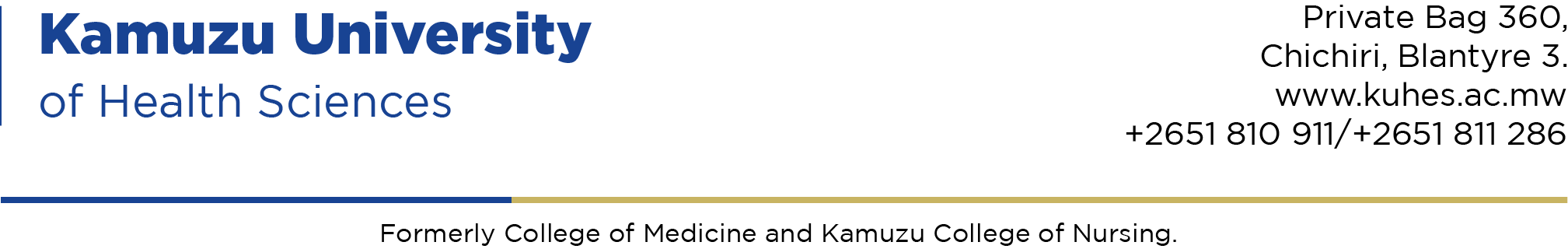 VACANCY ANNOUNCEMENTPHARMACOVIGILANCE (PV) DATA OFFICERINTRODUCTIONThe PEPFAR Malawi programme, under CDC Malawi has secured funding through Kamuzu University of Health Science (KUHeS). to support the Ministry of Health (MOH) in the areas of : (1) quantifying the  HRH needs for Malawi using the Workload Indicators of Staffing Need (WISN) methodology or other methodologies; (2) developing a long-term strategic vision for HRH forecasting, deployment, and development; (3) increasing the number of graduates with competencies to provide advanced integrated HIV care and treatment services to mitigate the chronic shortage of highly skilled health workers; (4) utilize the unique role of KUHes to domesticate laboratory external quality assurance (EQA) systems by taking on components that are currently sourced outside the country and; (5) support the newly established national pharmacovigilance center at KUHeS Pharmacy Department in collaboration with the Malawi Pharmacy Medicines and Poisons Board. The programme therefore intends to employee a Data Officer under the following terms:Duration of Contract: 2 years, with possibility of renewal subject to performancePost	: BlantyreExpected Start Date: 1st January, 2022Key Duties and responsibilities Developing a database for collection, storing and retrieval of clinical and post-marketing adverse event reports, with a focus on antiretroviral therapy and related medications;Developing standard operation procedures for collection, storing and retrieval of data on clinical and post-marketing adverse events; Data entry of individual case reports including narrative writing and coding into the PV database;Creating and maintaining case files as per standard operating procedures; Establishing procedures for data retrieval from the pharmacovigilance database, create query criteria, retrieving data from the database and providing the results to the pharmacist in charge and to collaboration partners;Developing, testing and validation of report formats and data query and analysis tools;Performing quality control checks on data retrieved, identifying errors/inconsistencies in outputs and resolve them or initiate their resolution;Generation of reports, tabulations, graphs and retrievals in preparation for internal and external reporting;Supporting the PV coordinator in ensuring Adverse Event reports are processed in an accurate and timely fashion in accordance with regulatory requirements;Leading, coordination or supporting data management initiatives as and when needed;Any other duties as assigned by the PV Coordinator.Educational Requirements, Skills and Competencies:Diploma in Information, Communication and Technology (ICT), Information Systems or Computer Science;2 years demonstrated experience in managing complex databases;Safeguarding the performance, integrity and security of the databases;Knowledge of and proficiency of programming in a database like SQL or MySQL is required;Design, develop and maintenance of data capture system;Develop, implement and maintain procedures for regular backups for the databases;Develop and maintain documentation and standard operating procedures (SOP) for the study;Develop and maintain queries for data extraction, audit trails and reports Some knowledge of statistics;Programming Skills;Medical terminology knowledge;Preferred - experience in clinical or safety data management or closely related areas of responsibility.How to ApplySuitably qualified candidates should forward their application letters, CV’s with 3 contactable referees and copies of Certificates to: The RegistrarKamuzu University of Health SciencesPrivate Bag 360ChichiriBlantyre 3or via e-mail to: hr@medcol.mw copy to rsc-hr@medcol.mwApplications sent by email must be submitted as a single PDFApplications should be submitted not later than 15th December 2021. Only short-listed applicants will be contacted.